SACRAMENTO CITY UNIFIED SCHOOL DISTRICT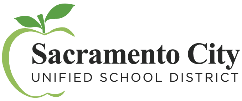 Report of Suspected Harassment 涉嫌騷擾的報告日期: ____/____/____事件信息事件信息事件發生日期：  學校: 投訴人姓名:  年級: 回答人姓名:  年級: 騷擾事件舉報者:  電話: 騷擾類型騷擾類型騷擾類型騷擾類型騷擾類型性騷擾或基於性別           種族/民族     特殊需要或殘疾              宗教其他位置(勾選所有適用項)位置(勾選所有適用項)位置(勾選所有適用項)教室/走廊衛生間校外健身房/更衣室操場/草地電子郵件/短信/社交媒體飯堂外游活動中/活動/事件其他:      頻率頻率一次發生的事件持續/重複發生請更詳細地描述事件經過:填寫表格的人填寫表格的人填寫表格人員的姓名:      職位:      簽名:      電話:      	